Композиция прикладная (2 «а» класс)Композиция прикладная (2 «б» класс)Композиция прикладная (5 «в» класс)                                              План дистанционной работы преподавателяХасанова Валерия ЮрьевичаНазвание предпрофессиональнойпрограммы «Живопись»,«Декоративно-прикладное искусство»День недели:пятницаПредметКлассДата(день недели)ОписаниеЗадание на дистанционное обучениеРесурсОбратная связьКомпозиция прикладная 2«а»Пятница15.05.2020.Тема:«Весна. Цветы и Птицы»Выполнить эскиз декоративной композиции с изображением Цветов и Птиц. Формат листа А3, можно с полями или в квадрате. Материал--бумага, карандаш, гуашь или акварель+ белила.  Работа рассчитана на 10 уроков.9-й урок - продолжение работы в цвете. работа над деталями.10-й урок – завершение всей композиции. Работу  сфотографировать  и прислать преподавателю для получения рекомендаций. Пример: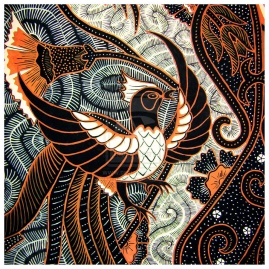 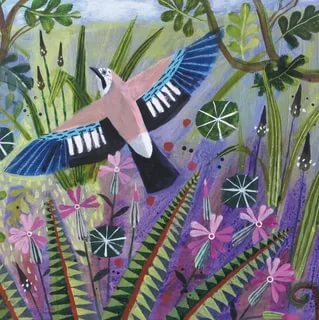 Валерий Юрьевич Хасановhasanovv66@mail.ru           тел. 8 982 605 90 02Композиция прикладная2 «б»Пятница15.05.2020.Тема:«Весна. Цветы и Птицы»Выполнить эскиз декоративной композиции с изображением Цветов и Птиц. Формат листа А3, можно с полями или в квадрате. Материал--бумага, карандаш, гуашь или акварель+ белила.  Работа рассчитана на 10 уроков. 9-й урок -  продолжение работы в цвете. работа над деталями.10-й урок - завершение всей композиции.Работу  сфотографировать  и прислать преподавателю для получения рекомендаций. Пример:Валерий Юрьевич Хасановhasanovv66@mail.ru            тел. 8 982 605 90 02Композиция прикладная5 «в»Пятница15.05.2020.Тема: « Выполнить наброски и эскизы для ИТОГОВОЙ  композиции».Предлагаемые темы на выбор: Пейзаж , Тематический Натюрморт, Сюжетная композиция или серия иллюстраций, сюжеты, посвященные 75-летию ПОБЕДЫ в ВОВ, Портрет или Автопортрет в образе, тема Животный и Растительный Мир---тема Экологии, Космос, Музыка и т.д. Итоговая композиция должна быть выполнена в одной из печатных техник----линогравюра, гравюра на картоне, сухая игла, трафаретная печать. Главное условие---художественность образа, завершенность и качество исполнения. Итоговые работы желательно оформить в рамки и подготовить к просмотру. Все этапы эскизирования присылать на почту hasanovv66@mail.ru  Все вопросы по материалам---линолеум,картон,резцы---можно звонить  8 982 605 90 02 Хасанов В.Ю.    1-й урок – продолжение работы с композицией.2-й урок – выполнение пробного оттиска.3-й урок - исправление ошибок и неточностей.    4- й урок - продолжение работы.Процесс работы  сфотографировать  и прислать преподавателю для получения рекомендаций.Валерий Юрьевич Хасановhasanovv66@mail.ruтел. 8 982 605 90 02